I NOTICE, I WONDER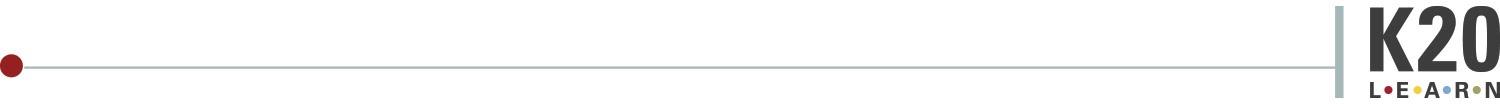 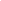 I NOTICE, I WONDERI Notice…I Wonder…I Notice…I Wonder…